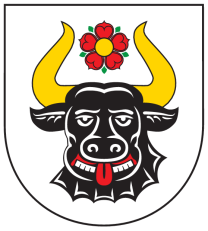 Gmina ZwierzynNasz Znak: ZP.7021.1.15.2018                                                       Zwierzyn, dnia 28.11.2018r.Informacja o wyborze ofertyNazwa zadania: Budowa Ośrodka Zdrowia w Górkach Noteckich – etap 1Urząd Gminy Zwierzyn informuje, że z nadesłanych ofert na: Budowę Ośrodka Zdrowia w Górkach Noteckich – etap 1 wybrał ofertę firmy: BFPartners Sp. z o.o., gdyż spełnia warunki postępowania i jest najniższa względem ceny., gdyż spełnia warunki postępowania i jest najniższa względem ceny. Poniżej zestawienie ofert:Umowa z wybranym wykonawca zostanie podpisana w dniu 29.11.2018r. w siedzibie Urzędu Gminy Zwierzyn. Dziękujemy za składane ofert.Wójt Gminy Zwierzyn				                	    (-) Karol NeumannLP.Nazwa FirmyCena nettoCena Brutto1BF PARTNERS Sp z o.o.ul. Sienkiewicza 6A66-520 Dobiegniew84 218,73103 666,532Przedsiębiorstwo Budowlane ELBESTul. Miernicza 2666-400 Gorzów Wlkp. 88 952,66109 411,77